4                     L.A. LakersThe "L.A. L'åkerse are ihé 2009 — 2010 NationalI (NBA') champions. In an epic game 7 of the 2010 finals, the Lakers' defeated their age-old rival, the Boston Celtics', by a score of 83 to 79. The finals went down to the wire. After a tough first three quarters, the Lakerse rallied to score 30 points in the fourth quarter. Coach Phil Jackson designated Lakers' forward, Ron Artest, as MVP of the game, with 20 points scored, 2 three-pointers, and five rebounds.Off the court, The L.A. Lakers' are very active in the Los Angeles community. The team's Foundation assists nonprofit community organizations based on need. It focuses on the use of sports to promote education, teamwork, and self-esteem among Los Angeles area youth.The following activity illustrates how spreadsheets can be used to create a sports roster that lists the team's players, uniform numbers, positions, and the number of games played.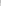 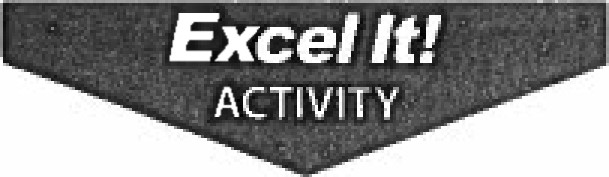 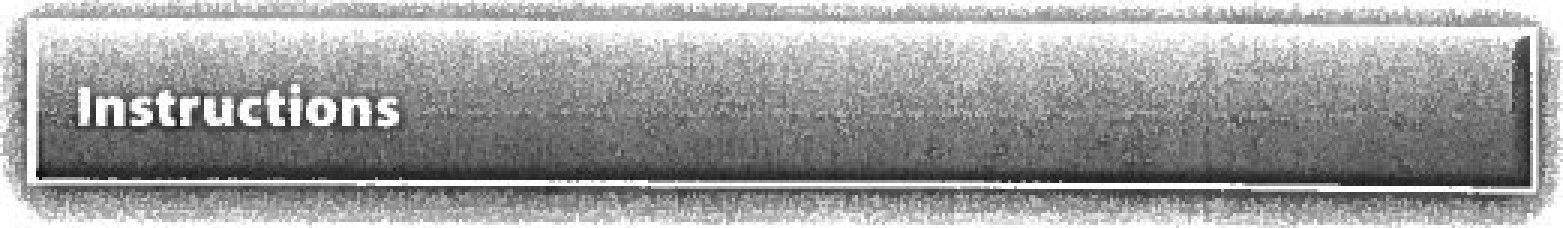 Create a NEW spreadsheet. Unless otherwise stated, thefont should be 10 point Arial.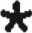 Type the data as shown.Bold cell A2 and change the font size to 20 point.Bold cell A3 and change the font size to 14 point.Bold cells A9 and B8 — D9.Format the width of column A to 20.0.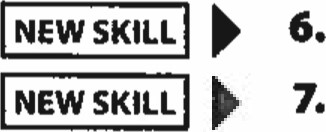 Format the width of columns B, C, and D to 10.0 and center align.Carefully proofread your work for accuracy.Save the spreadsheet as L.A. LAKERS.Analyze the changes made to the data in the spreadsheet.Set the Print Area to include all cells containing data in the spreadsheet.Print Preview and adjust the Page Setup so that the spreadsheet fits on one page.Print a copy of the spreadsheet if required by your instructor.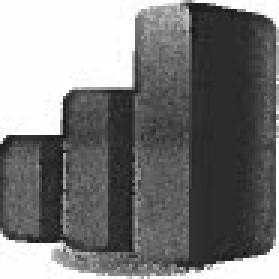 Excel It!INPUT DATASource: http•J/www.nba.com/Iakers/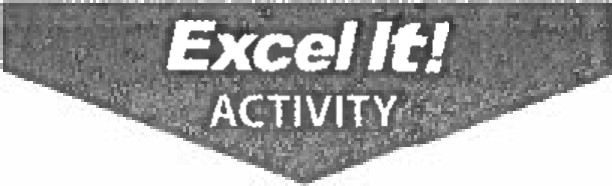 Excel It!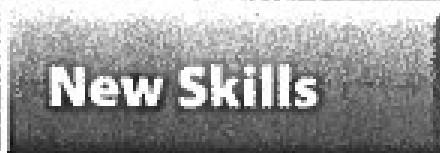 1. Change column widths to ensure cell data fits properly in columns\.1. Change column widths to ensure cell data fits properly in columns\.Activity Overview	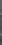 L.A. LakersO4c1Activity 4 Student NameActivity 4 Student Name2N.B.A. CHAMPIONS3L.A. LAKERS42010-2011 Roster56Head Coach: Phil JacksonHead Coach: Phil Jackson78JERSEYPOSITION GAMES9PLAYERNUMBERPLAYED PLAYED10Kobe Bryant24 G2311Pau Gasol162312Ron Artest37 F2313Derek Fisher2314Lamar Odom2315Andrew Bynum17 C2316Shannon Brown12 G2317Jordan Farmar2318Adam Morrison219Sasha Vujacic18 G1020Didier llunga-Mbenga28 c321Luke Walton1622Josh Powell21 F13